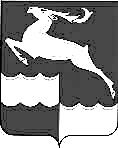 КРАСНОЯРСКИЙ КРАЙКЕЖЕМСКИЙ РАЙОНТАГАРСКИЙ СЕЛЬСКИЙ СОВЕТ ДЕПУТАТОВРЕШЕНИЕ«22» апреля 2022 г.			д. Тагара				      № 21 - 69О внесении изменений в Решение Тагарского сельского Совета депутатов от 22.04.2016 № 11-34 «Об утверждении Положения об условиях и размерах оплаты труда муниципальных служащих Тагарского сельсовета Кежемского района Красноярского края»Руководствуясь письмом Министерства финансов Красноярского края от 08.04.2022 № 14-11\1363 «О подходах по повышению заработной платы в 2022 году», Уставом Тагарского сельсовета, Тагарский сельский Совет депутатов РЕШИЛ:1. Внести в Решение Тагарского сельского Совета депутатов от 22.04.2016 № 11-34 «Об утверждении Положения об условиях и размерах оплаты труда муниципальных служащих Тагарского сельсовета Кежемского района Красноярского края» следующие изменения:1.1. приложение 1 к Положению об условиях и размерах оплаты труда муниципальных служащих Тагарского сельсовета изложить в новой редакции, согласно приложению к настоящему Решению.2. Настоящее Решение вступает в силу в день, следующий за днем его официального опубликования в газете «Вести Тагары», но не ранее 01.07.2022 года. Подлежит размещению на официальном интернет-сайте Тагарского сельсовета (www.admtagara.ru).3. Контроль за исполнением настоящего Решения возложить на планово-бюджетную комиссию (О.В. Грига).Приложениек Решению Тагарского сельского Совета депутатовот 22.04.2022 № 21-68Приложение 1к Положению об условиях и размерах оплаты трудамуниципальных служащих Тагарского сельсоветаЗначения размеров должностных окладов муниципальных служащих(рублей в месяц)Глава Тагарского сельсоветаЕ.Н. АнтоновПредседатель Тагарского сельского Совета депутатовН.А. ПоляковаНаименование должностиДолжностной оклад12Заместитель главы администрации5 642Главный специалист5 290Ведущий специалист5 105